Freedom of ExpressionAffinity Groups: Select Examples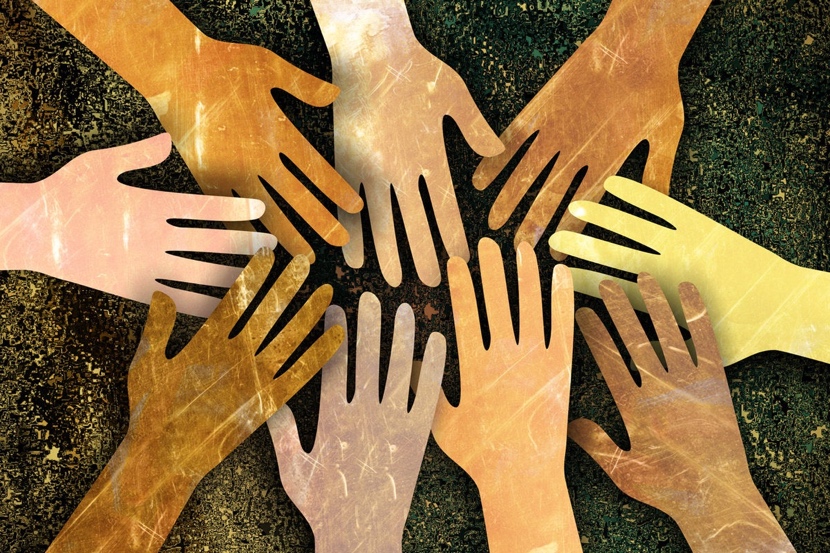 ______________________________________________________________________________Academic/ScholarshipAmerican Historical Association
             https://www.historians.org/Association for Education in Journalism and Mass Communicationhttps://www.aejmc.org/Brookings Institutionhttps://www.brookings.edu/International Communication Associationhttps://www.icahdq.org/Black Civil RightsBlack Lives Matterhttps://blacklivesmatter.com/NAACP (National Association for the Advancement of Colored People)https://naacp.org/	National Coalition on Black Civic Participationhttps://www.ncbcp.org/Criminal Justice Reform 	The Innocence Project
  	https://innocenceproject.org/ The Sentencing Projecthttps://www.sentencingproject.org/First Amendment, Personal Rights and FreedomsAmerican Civil Liberties Unionhttps://www.aclu.org/Cato Institute
             https://www.cato.org/Heritage Foundationhttps://www.heritage.org/Ifex (International Freedom of Expression)https://ifex.org/National Coalition Against Censorshiphttps://ncac.org/Hate Speech / Hate GroupsOSCE – Hate Crime Reportinghttps://hatecrime.osce.org/Southern Poverty Law Centerhttps://www.splcenter.org/Lesbian, Gay, Bisexual and Transgender Rights
Gender Spectrumhttps://www.genderspectrum.org/Human Rights Campaignhttps://www.hrc.org/National Center for Lesbian Rights (NCLR)
             https://www.nclrights.org/U.S. Immigration ReformBlack Alliance for Just Immigration
             https://baji.org/Catholic Legal Immigration Network, Inc.
https://cliniclegal.org/Center for Immigration Studieshttps://cis.org/Women’s Right’s IssuesCenter for Reproductive Rightshttps://reproductiverights.org/National Organization for Womenhttps://now.org/UN Womenhttps://www.unwomen.org/en